HEARTFELT® | MODULAR FELT CEILING SYSTEMHunter Douglas Architectural created the ceiling that needed to be made: HeartFelt®. A modular felt ceiling system with unparalleled acoustic and visual properties. Eye and ear-pleasing design with a sustainable origin.General InformationWhy HeartFelt®

HeartFelt® is an innovative, patented product that turns every ceiling into a visual and acoustic playground. HeartFelt® linear felt ceiling panels are available in round and box-shaped panels, and can easily be clipped to the specially designed carriers.
In addition to the box-shaped panels in a height of 55mm, the grey tones are also available for the box-shaped panels in heights of 80mm and 105mm, and the round panels in a height of 64mm.
The modular system along with a wide range of options in terms of colour and height offer designers a host of design options and variations.Characteristics
Great acoustic performanceFive different grey tones and five earth tones for a warm ambienceAvailable in heights of 55, 64, 80 and 105 mmEasy installation and low risk for damages100% recyclable or easily reusableCradle to Cradle Certified™ Bronze (Cradle to Cradle CertifiedTM is a certification mark licensed by the Cradle to Cradle Products Innovation Institute).Easy to maintain: dirt and dust resistantApplication

HeartFelt® is suitable for most building sectors: Corporate, Retail, Leisure, Public space,  Hospitality, Healthcare, Education or Residential .

Please contact us to discuss your requirements.Design & InspirationInspired by felt as an intriguing material for clothing, furniture, and fashion accessories, with the HeartFelt® ceiling system, Hunter Douglas is providing architects, installers and building owners with an advanced system that allows them to create the right ambiance and to precisely manage the acoustics of every space.



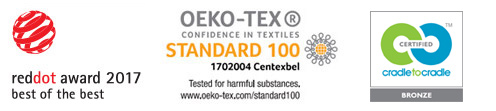 COLOURS
Shades of grey & Earth tones

The felt panels are available five shades of grey and five earth tones. The exact shade of the panels is determined by the ratio of white and black fibres in the basic material.


If you need a different color then above please contact us.

* There might be small colour differences compared to real samples.PRODUCT DETAILSMaterial characteristics

HeartFelt® is a linear ceiling system made of non-woven thermoformed PES fibres with open joints between the panels. The box-shaped panels are available in heights of 55mm, 80mm and 105mm. The round panels are available in a height of 64mm. All HeartFelt® panels have a maximum length of 6000mm. The following modules are available: 50 - 200mm in increments of 10mm.



End Cap

If desired Heartfelt® panels can be closed with an end cap.




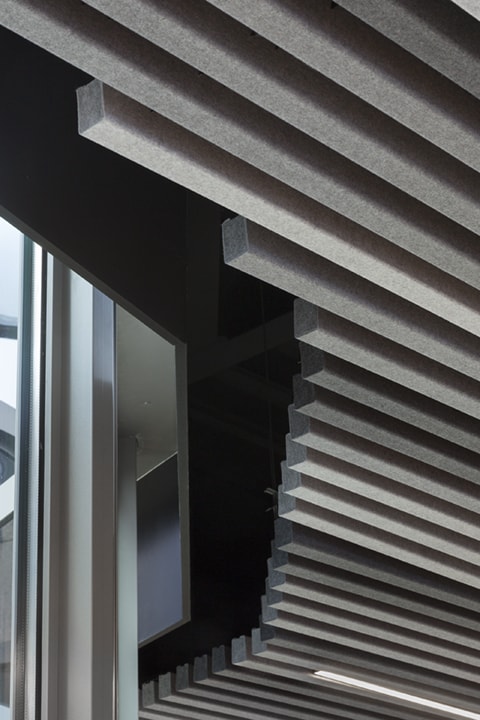 
More product details

More detailed information can be found at the downloads section below. Here you can find information about: Maximum spans, dimension & weights, material requirement per m2ACOUSTICSAcoustic information

The acoustic comfort in an office space, school or public building contributes to our well-being as poor acoustic comfort can affect health, communication, safety, productivity and learning. Using Hunter Douglas high performance acoustical ceiling products are the best solution to deliver outstanding acoustic performance, comfort and an aesthetic pleasing solution. With the HeartFelt® ceiling absorption values (αw) between 0.45 (module 100) and 0.70 (module 50) can be achieved.Five shades of greyFive shades of greyFive shades of greyFive shades of greyFive shades of grey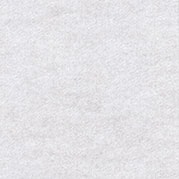 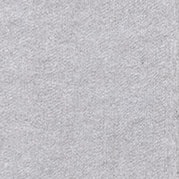 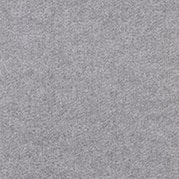 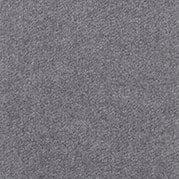 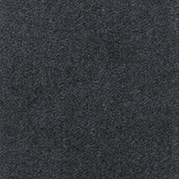 WHITE 7593LIGHT GREY 7596MIDDLE GREY 7597DARK GREY 7598BLACK 7594Earth TonesEarth TonesEarth TonesEarth TonesEarth Tones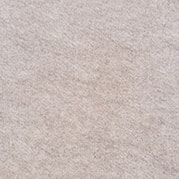 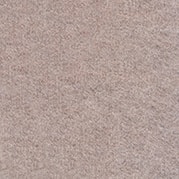 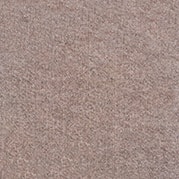 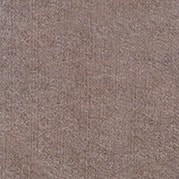 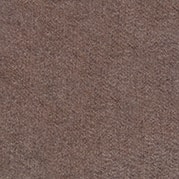 CREME 7575LIGHT BROWN 7576MEDIUM BROWN 7577DARK BROWN 7578UMBER 7579